В соответствии с планом - графиком деятельности стажировочной площадки по вопросам введения обновленных ФГОС НОО и СОО в период с 07 по 16 декабря педагоги гимназии проводят открытые уроки Целью открытого учебного занятия является показ передовых форм и методов учебно-воспитательной работы, обобщение приемов научной организации и контроля качества учебного процесса.Применение новых педагогических технологий, приемов и методов преподавания обеспечивает достижение результатов обновленного ФГОС, формирует знания, умения и навыки на основе самостоятельной познавательной деятельности учащихся, развивает умение каждого ребенка мыслить с помощью таких логических приемов как анализ, синтез, сравнение, обобщение, классификация. На уроках используются приемы и задания, направленные на формирование всех видов функциональной грамотности, достижение метапредметных результатов, таких как способность к эффективному общению, обретение нравственных ориентиров. Урок русского языка «Лексикология. Повторение» (учитель Тыренко И.И., 5 класс)Урок русского языка «Постановка запятых в предложениях с однородными членами с союзами» (учитель Виноградова М.Н., 3 класс)Урок английского языка «Условные предложения всех типов» (учитель Попова И.С., 8 класс)Урок английского языка «Великие люди. Актуализация лексики. Чтение» (учитель Жулёва К.В., 6 класс)Урок физики «Сила - мера взаимодействия тел. Виды сил»  (учитель Баранова Е.Л., 6 класс)Урок биологии «Суда над бактериями» (учитель Шилова М.П., 5 класс)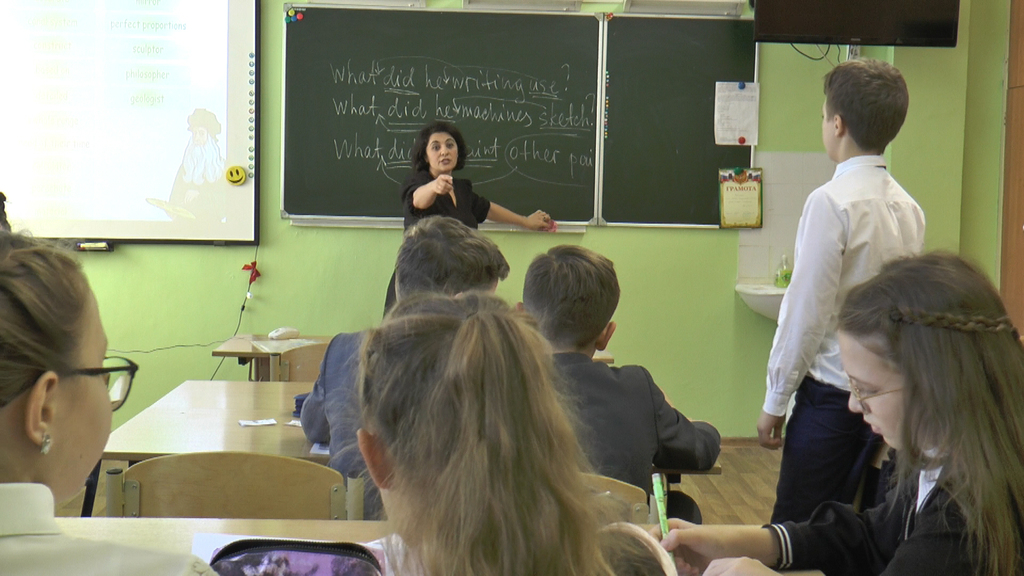 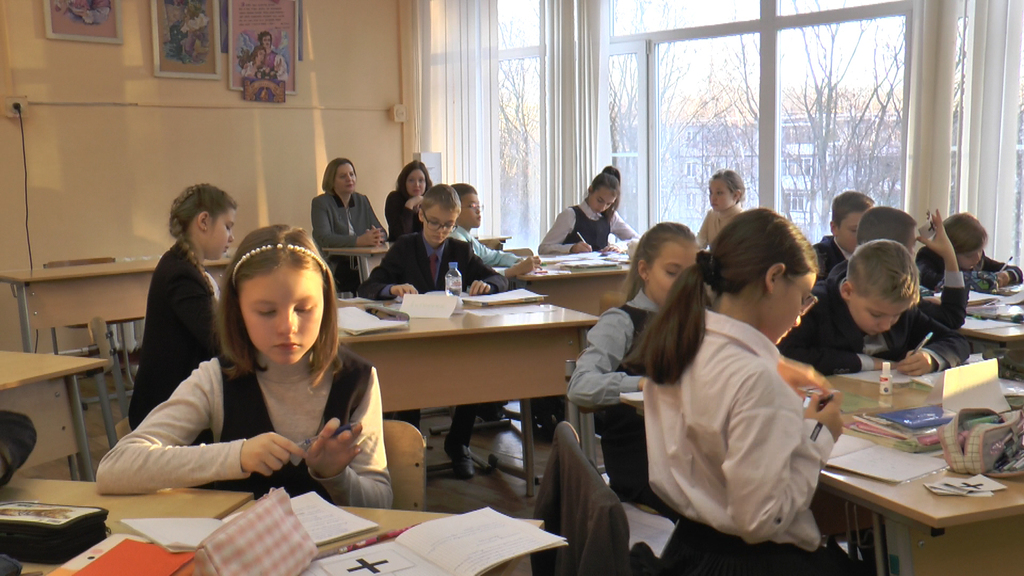 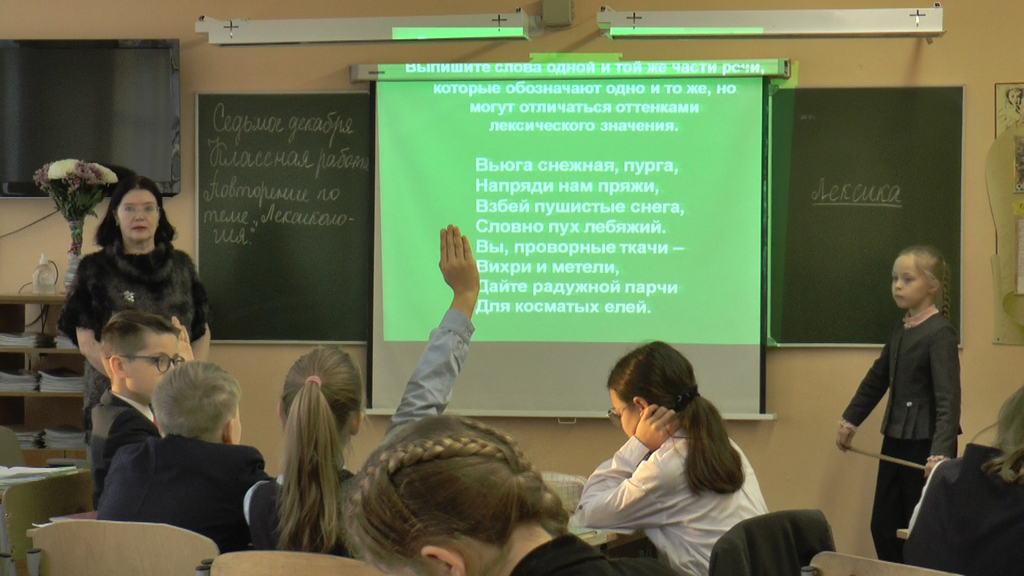 